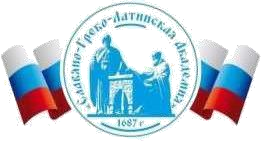 Автономная Некоммерческая Организация Высшего Образования«Славяно-Греко-Латинская Академия»Аннотация к рабочей программе дисциплины Кадровые технологии в государственной и муниципальной службеКадровые технологии в государственной и муниципальной службеСОГЛАСОВАНОДиректор Института _______________________,кандидат философских наук_______________________Одобрено:Решением Ученого Советаот «22» апреля 2022 г. протокол № 5УТВЕРЖДАЮ Ректор АНО ВО «СГЛА»_______________ Храмешин С.Н.Направление подготовки38.03.04 Государственное и муниципальное управление Направленность (профиль)Государственная, муниципальная служба и кадровая политикаКафедрамеждународных отношений и социально-экономических наукФорма обученияГод начала обученияОчная2022Реализуется в семестре-Наименование дисциплины  Кадровые технологии в государственной и муниципальной службе Краткое содержание Основы 	кадровых 	технологий 	в 	системе 	государственного 	и муниципального управления: цели, задачи, функции, требования.. Законодательное обеспечение кадровой работы и кадровых технологий на государственной гражданской и муниципальной службе Поступление на государственную гражданскую и муниципальную службу. Квалификационные требования к должностям государственной гражданской службы Технология аттестации государственного гражданского и муниципального служащего Квалификационный экзамен на государственной гражданской и муниципальной службе. Кадровые технологии в управлении профессиональным развитием государственных гражданских и муниципальных служащих Формирование и работа с кадровым резервом государственной гражданской и муниципальной службы Система мотивации профессиональной деятельности государственных гражданских и муниципальных служащих. Результаты освоения дисциплины  Выделяет проблемную ситуацию, осуществляет ее многофакторный анализ и диагностику на основе системного подхода Использует современные методы проектного управления, анализирует и оценивает условия и последствия реализации проектов и программ. Применяет современные инновационные технологии в управлении персоналом  организаций государственной и муниципальной сферы Трудоемкость, з.е. 4 Форма отчетности Экзамен Перечень основной и дополнительной литературы, необходимой для освоения дисциплины  Перечень основной и дополнительной литературы, необходимой для освоения дисциплины  Основная литература Чекалдин, А. М.<BR>&nbsp;&nbsp;&nbsp; Кадровая политика и кадровый аудит Электронный ресурс / Чекалдин А. М. : учебное пособие для обучающихся по направлению подготовки 38.04.04 «государственное и муниципальное управление», программа «государственное и региональное управление» (квалификация (степень) «магистр»). - Киров : Вятская ГСХА, 2021. - 187 с., экземпляров неограничено Текст: электронный // Электронно-библиотечная система IPR BOOKS: [сайт]. — URL: http://www.iprbookshop.ru/81755.html Государственная и муниципальная служба Электронный ресурс / Фирсова Е. А., Копылов В. В., Копылова О. А., Фирсов С. С. - Тверь : Тверская ГСХА, 2020. - 154 с. - Допущено Методическим советом ФГБОУ ВО Тверская ГСХА в качестве учебного пособия для подготовки бакалавров по направлению 38.03.02 Менеджмен и слушателей курсов профессиональной переподготовки по программе ;Государственное и муниципальное управление экземпляров неограничено Текст: электронный // Электронно-библиотечная система IPR BOOKS: [сайт]. — URL: http://www.iprbookshop.ru/81755.html Комментарий к Федеральному закону от 27 июля 2004 г. N 79-ФЗ «О государственной гражданской службе Российской Федерации» / Н.А. Агешкина [и др.].. — Саратов : Ай Пи Ар Медиа, 2021. — 402 c. — ISBN 978-5-4497-0246-3. — Текст : электронный // Электронно-библиотечная система IPR BOOKS : [сайт]. — URL: http://www.iprbookshop.ru/87532.html Дополнительная литература Управление кадровой политикой и кадровый аудит в бюджетных организациях Электронный ресурс : методическое пособие для магистрантов направления подготовки 38.04.04 «государственное и муниципальное управление», магистерская программа «технология административного управления в государственном и муниципальном секторе», специальности 38.05.01 «экономическая безопасность» для очной и заочной форм обучения. - Сочи : СГУ, 2021. - 34 с., экземпляров неограничено Текст : электронный // Электронно-библиотечная система IPR BOOKS : [сайт]. — URL: http://www.iprbookshop.ru Кургаева, Ж. Ю. Кадровая политика и кадровый аудит организации : учебно-методическое пособие / Ж.Ю. Кургаева ; Министерство образования и науки России ; Казанский национальный исследовательский технологический университет. - Казань : КНИТУ, 2020. - 96 с. : табл. - Библиогр. в кн. - ISBN 978-5-7882-2161-8, экземпляров неограничено Текст : электронный // Электроннобиблиотечная система IPR BOOKS : [сайт]. — URL: http://www.iprbookshop.ru Клюев, К. В. Управление кадровым потенциалом региона Электронный ресурс / Клюев К. В., Ушакова Е. В. : учебное пособие для подготовки магистров, обучающихся по направлению 38.04.02 менеджмент. - Санкт-Петербург : ИЭО СПбУТУиЭ, 2021. - 110 с. - ISBN 978-5-94047-327-5, экземпляров неограничено Текст : электронный // Электронно-библиотечная система IPR BOOKS : [сайт]. — URL: http://www.iprbookshop.ru Государственная и муниципальная служба. Организация труда муниципальных служащих Электронный ресурс : учебно-методическое пособие. - Нижний Новгород : ННГУ им. Н. И. Лобачевского, 2020. - 89 с. - Рекомендовано Объединенной методической комиссией Института открытого образования и филиалов университета для обучающихся Дзержинского филиала ННГУ по направлению 38.03.04 «Государственное и муниципальное управление», экземпляров неограничено Текст : электронный // Электронно-библиотечная система IPR BOOKS : [сайт]. — URL: http://www.iprbookshop.ru 